根据国家、省、市环境监测方案的要求，2022年9月梅州市蕉岭生态环境监测站开展我县环境空气质量、地表水环境质量、饮用水环境质量等监测工作，并对监测数据进行综合分析评价，在此基础上编制本月报，为我县环境管理和保护提供技术支持。本月报报告单位为梅州市蕉岭生态环境监测站。本月报旨在使政府和有关部门能够及时了解我县环境质量状况，并针对存在环境问题，采取相应防治措施，促进我县环境保护工作，推进我县生态文明建设。【 一、环境质量概况 】2022年9月全县环境质量总体保持良好水平。空气质量达标天数比例（优良率）为100%，比去年同期持平。本月降水pH均值为6.86，高于酸雨临界值（pH＜5.6）。本县城区饮用水源地水质良好，达标率为100%。全县7个主要河段石窟河（园丰大桥、长兴电站、长潭水库、长潭、三圳、新铺），溪峰河（溪峰河出口），石寨河（榕树下），跨界河流柚树河（犁壁滩）、乐干河（福塔大桥）、松源河（园潭）、象洞溪（羊角电站）、多宝水库以及饮用水源地（黄竹坪-龙潭水库）共14个监测断面中有11个断面水质达到水环境功能区类别，达标率为78%。全县各镇21个监测断面水质达标率为14%。【 二、空气环境 】县域环境空气质量状况总体情况2022年9月，蕉岭县城区SO2、NO2、CO、O3-8h、PM10、PM2.5六项污染物日评价浓度均达到优良标准。空气质量达标天数比例（优良率）为100%，比去年同期持平。空气质量优天数9天，比去年同期减少9天，良21天，比去年同期增加9天。9月份SO2平均浓度为13μg/m3，环比8月份上升5μg/m3；NO2平均浓度为23μg/m3，环比8月份上升10μg/m3；PM10平均浓度为44μg/m3，环比8月份上升19μg/m3；PM2.5平均浓度为27μg/m3，环比8月份上升14μg/m3；O3-8h评价浓度为146μg/m3，环比8月份上升58μg/m3；CO评价浓度为1.0mg/m3，环比8月份上升0.1mg/m3。9月份空气质量综合指数3.36，环比8月份上升了1.41，比去年同期上升了0.8。9月份蕉岭空气质量综合指数在全市各区县8个空气监测点位中排名第4名。表2-1：蕉岭县2022年9月份空气监测数据汇总表表2-2：  1-12月份蕉岭县城区环境空气质量汇总表　　　　　　　　　　　　　　　　　　　　　　　　　　　　　　　　　　　　　　　　　　 2-1：  空气污染物曲线图2-2：空气污染物曲线图【 三、降水 】今年9月份共采集降水样品2个，采水量为31.1mm，降水pH为6.79～6.92，降水pH均值为6.86（酸雨临界值PH<5.6）。详见表3-1、表3-2。表3-1            2022年9月份蕉岭县城区降水质量表表3-2            2022年 1-12月份蕉岭县城区降水汇总【 四、水环境 】广东省地表水环境功能区划水质状况今年9月，我县地表水环境功能区划断面10个，经监测结果表明，长潭（省考断面）、三圳（省考断面）、犁壁滩、园潭（市考断面）、溪峰河5个断面水质达到目标水质Ⅱ、Ⅲ类要求，其余5个断面均未能达到目标水质Ⅱ类。断面水质主要超标项目为溶解氧、高锰酸盐指数、化学需氧量、氨氮、总磷。按水功能区划评价，10个监测断面水质达标率为50%。其中水质为Ⅱ类的断面4个，分别是：长潭（省考断面）、三圳（省考断面）、犁壁滩、园潭（市考断面）；水质为Ⅲ类的断面5个，分别是：新铺（国考断面）、大坪头、高思出水口、大治桥、溪峰河；水质为Ⅳ类的断面1个，是：乌土下墩。详见表4-1。表4-1 ：             2022年 1-12月份广东省地表水环境功能区划水质监测汇总跨界断面水质状况今年9月，我县跨界（县）断面12个，经监测结果表明，除新铺（白渡沙坪—国考断面）断面水质未能达到目标水质要求，其他11个断面均能达到目标水质要求，断面水质主要超标项目为溶解氧。按水功能区划评价，12个监测断面水质达标率为92%，与8月份相比水质达标率有所上升。其中水质为Ⅱ类的断面8个，分别是：羊角电站（多宝水库进水口）、太山村与洋山村交界点（与武平县太山村交界处）、洋山村与保安村交界点（洋山村与上杭交界处）、将军村与金山村交界点（与武平县交界处）、光彩村与尚田村交界点（与武平县交界处）、曹地村与岭背村交界点（与武平县交界处）、园潭（市考断面—与梅县松源河交界点）、犁壁滩（与平远交界处）；水质为Ⅲ类的断面4个，分别是：园丰大桥（长潭水库进水口）、保安村与石寨村交界点（上杭与石寨村交界处）、新铺（白渡沙坪—国考断面）、福塔大桥（与武平县岩前交界处）。详见表4-2。表4-2 ：                        2022年1-12月份蕉岭跨界断面水质监测汇总续表4-2 ：                       2022年 1-12月份蕉岭跨界断面水质监测汇总（三）国（省）考断面水质状况今年9月，我县国（省）考断面5个，经监测结果表明：国（省）考新铺断面水质监测结果为Ⅲ类，未能达到目标水质要求，主要超标污染物为溶解氧；省考龙潭水库、长潭水库（澳洲山庄）、长潭、三圳4个断面水质监测结果均为Ⅱ类，达到目标水质要求。与8月份相比，新铺、龙潭水库、长潭水库（澳洲山庄）、长潭4个断面水质均保持稳定，三圳断面水质有所好转。详见表4-3。表4-3 ：   2022年1-12月份国（省）考断面水质监测汇总（四）城市饮用水源水质状况今年9月，我县城市饮用水源地（黄竹坪-龙潭水库）水质监测结果为Ⅱ类，达到目标水质要求。与8月份相比，黄竹坪-龙潭水库水质保持稳定达标。详见表4-4。表4-4 ：   2022年1-12月份城市饮用水源地水质监测汇总（五）重点水库水质状况今年9月，我县重点水库水质断面1个，经监测结果表明：多宝水库水质为Ⅳ类，未能达到目标水质要求，主要污染物为高锰酸盐指数、化学需氧量、总磷。与8月份相比，多宝水库水质变差。详见表4-5表4-5：            2022年1-12月份重点水库水质监测汇总（六）城区河流断面水质状况今年9月，我县城区河流水质断面2个，经监测结果表明：环东河断面水质为劣Ⅴ类，未能达到目标水质要求，主要污染物为高锰酸盐指数、化学需氧量、五日生化需氧量、氨氮、总磷；溪峰河断面水质为Ⅲ类，达到目标水质要求。与8月份相比，环东河、溪峰河2个断面水质均保持稳定。详见表4-6。表4-6：        2022年1-12月份城区河流断面水质监测汇总（七）石寨河水质状况今年9月，我县石寨河（榕树下）水质监测结果为Ⅲ类，未能达到目标水质要求，主要污染物为氨氮、总磷。与8月份相比，水质保持稳定。详见表4-7。表4-7 ：    2022年1-12月份石寨河（榕树下）水质监测汇总（八）入河排污口水质状况今年9月，我县入河排污口（规模以上）水质断面2个，经监测结果表明：蕉城污水处理厂混合废水排污口、蕉华区污水处理有限公司混合废水入河排污口2个断面水质均为Ⅳ类。与8月份相比，蕉城污水处理厂混合废水排污口、蕉华区污水处理有限公司混合废水入河排污口2个断面水质保持稳定。详见表4-8。表4-8：        2022年1-12月份入河排污口水质监测汇总（九）石窟河一级支流水质状况今年9月，经监测结果表明：一级支流监测断面3个，差干河、下南大桥2个断面水质均为Ⅲ类，高陂桥断面水质为Ⅳ类。与8月份相比，差干河、下南大桥2个断面水质均保持稳定，高陂桥断面水质变差。详见表4-9。表4-9：        2022年 1-12月份石窟河流域水质监测汇总（十）农村饮用水水源地水质状况今年第三季度，我县9个农村饮用水水源地中：新铺镇、文福军坑水库、广福冷水坑水库、新铺彭坑水库、水口水库、隔子水库、百丈礤水库、蓝坊大山尾山坑水、南磜桂花树山坑水9个断面水质监测结果均为Ⅱ类。9个农村饮用水水源地水质优良率100%。详见表4-10。表4-10 ：     2022年农村饮用水源地水质监测汇总【五、各乡镇环境质量状况】水环境质量状况2022年9月，全县8个镇21个水质考核断面监测结果显示：九岭电排（三圳镇）、白渡沙坪（新铺镇）、红星河乌土村（文福镇）3个断面达到目标水质Ⅱ、Ⅲ类，其他各断面水质均未能达到目标水质要求。蕉城镇3个考核断面水质均为劣Ⅴ类；三圳镇2个考核断面水质在Ⅲ～劣Ⅴ类之间；新铺镇5个考核断面水质在Ⅱ～Ⅴ类之间；长潭镇3个考核断面水质在Ⅳ～Ⅴ类之间；蓝坊镇2个考核断面水质均为Ⅲ类；南磜镇3个考核断面水质在Ⅲ～Ⅳ类之间；文福镇2个考核断面水质在Ⅱ～Ⅳ类之间；广福镇1个考核断面水质为Ⅳ类。与8月份相比水质变差的断面有 9个（包括污染因子增加），分别是：五杠楼（三圳镇）、犁壁滩、福头、公墓山（新铺镇）、堑垣出水口、沙尾出水口（长潭镇）、滑子坑（南磜镇）、乌土村下墩（文福镇）、福塔大桥（广福镇）。详见表5-15-1:2022年8月份～9月份蕉岭县各乡镇水环境质量考核监测情况蕉岭县各镇水和空气考核监测断面点位图▲水质考核断面        ●空气考核点位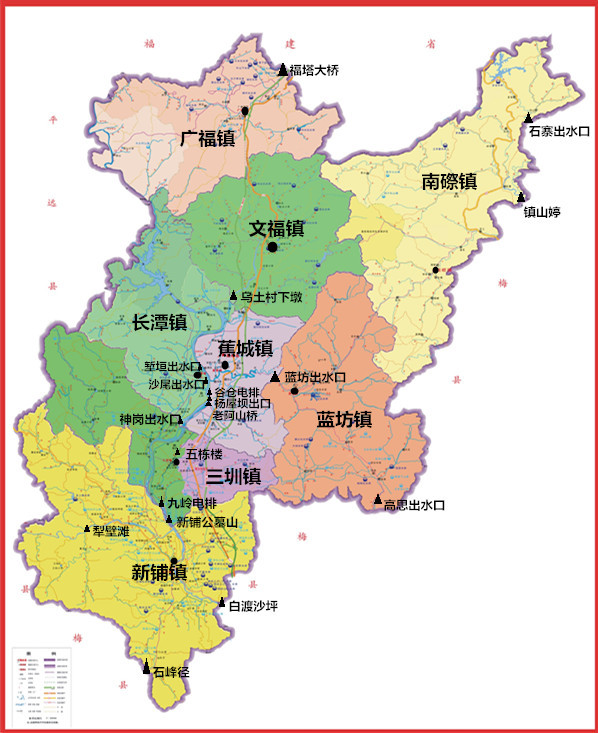 单位：μg/m3(除CO外)单位：μg/m3(除CO外)单位：μg/m3(除CO外)单位：μg/m3(除CO外)单位：μg/m3(除CO外)单位：μg/m3(除CO外)单位：μg/m3(除CO外)单位：μg/m3(除CO外)单位：μg/m3(除CO外)日期SO2NO2PM10CO(mg/m3)PM2.5O3-8HAQI首要污染物2022/9/1817291186734—2022/9/21020300.9189246—2022/9/31016370.92210353臭氧8小时2022/9/4810200.8119749—2022/9/51426380.92212773臭氧8小时2022/9/61226450.92412269臭氧8小时2022/9/7918280.9167437—2022/9/81022350.9189045—2022/9/91322420.92513983臭氧8小时2022/9/1014184813614084臭氧8小时2022/9/112024470.94014084臭氧8小时2022/9/122131500.73014084臭氧8小时2022/9/131934500.83014689臭氧8小时2022/9/141633500.72611765臭氧8小时2022/9/151729380.71910655臭氧8小时2022/9/162024390.72312571臭氧8小时2022/9/171421450.73113277臭氧8小时2022/9/181723540.83814890臭氧8小时2022/9/192130580.83613983臭氧8小时2022/9/201422540.83812269臭氧8小时2022/9/211022470.83512672臭氧8小时2022/9/221437650.93713580臭氧8小时2022/9/231430580.83411160臭氧8小时2022/9/241020510.83712470臭氧8小时2022/9/251327530.93715395臭氧8小时2022/9/261227540.93614890臭氧8小时2022/9/271021320.7187236—2022/9/281021370.7198945—2022/9/29914320.8229447—2022/9/301014450.8269849—月评价值13 23 44 1.0 27 146 ——月份达标天数比例（%）二氧化硫(SO2)二氧化氮(NO2)可吸入颗粒物(PM10)一氧化碳(CO)细颗粒物(PM2.5)臭氧八小时(O3-8H)1100717301.12178210079150.911743100920361.1231094100816321.0191295100914280.8161296100411200.810667100712320.9191188100813250.9138891001323441.027146平均值100815291.018122备注：CO浓度单位为mg/m3，其他所有浓度单位均为ug/m3。1~9月份优209天，良63天。CO浓度单位为mg/m3，其他所有浓度单位均为ug/m3。1~9月份优209天，良63天。CO浓度单位为mg/m3，其他所有浓度单位均为ug/m3。1~9月份优209天，良63天。CO浓度单位为mg/m3，其他所有浓度单位均为ug/m3。1~9月份优209天，良63天。CO浓度单位为mg/m3，其他所有浓度单位均为ug/m3。1~9月份优209天，良63天。CO浓度单位为mg/m3，其他所有浓度单位均为ug/m3。1~9月份优209天，良63天。CO浓度单位为mg/m3，其他所有浓度单位均为ug/m3。1~9月份优209天，良63天。时间PH范围月均值酸雨频率2022年9月6.79～6.926.860月份1月2月3月4月5月6月7月8月9月10月11月12月PH范围6.63~7.086.62~7.066.73~7.956.75~7.066.49~7.056.67~7.086.74~7.066.74~7.086.79~6.92月均值6.866.846.966.886.786.846.876.886.86酸雨频率000000000序号流域名称监测断面目标水质水质情况（水质类别）水质情况（水质类别）水质情况（水质类别）水质情况（水质类别）水质情况（水质类别）水质情况（水质类别）水质情况（水质类别）水质情况（水质类别）水质情况（水质类别）水质情况（水质类别）水质情况（水质类别）水质情况（水质类别）序号流域名称监测断面目标水质1月2月3月4月5月6月7月8月9月10月11月12月1石窟河长潭（省考）ⅡⅡⅡⅡⅡⅡⅡⅡⅡⅡ2石窟河三圳（省考）ⅢⅢⅡⅡⅢⅡⅡⅡⅢⅡ3石窟河新铺（国考）ⅡⅡⅡⅡⅡⅡⅡⅡⅢⅢ4路亭水乌土下墩ⅡⅣⅣⅢⅢⅣⅤⅢⅢⅣ5柚树河犁壁滩ⅡⅢⅡⅡⅡⅢⅢⅡⅢⅡ6隆文水大坪头ⅡⅢⅢⅢⅢⅢⅢⅢⅢⅢ7高思水高思出水口ⅡⅢⅢⅢⅡⅣⅣⅡⅢⅢ8松源水园潭（市考）ⅡⅢⅢⅣⅡⅣⅢⅡⅢⅡ9溪峰水大治桥ⅡⅤⅤ劣ⅤⅢⅣ劣ⅤⅣⅢⅢ10溪峰水溪峰河ⅢⅣⅤ劣ⅤⅤⅢⅢⅢⅢⅢ备注1、新铺断面数据由市站反馈提供；2、园潭（市考）断面数据由梅县站提供；3、乌土下墩、高思出水口、大治桥3个断面委托广东朴华检测技术有限公司采样分析。1、新铺断面数据由市站反馈提供；2、园潭（市考）断面数据由梅县站提供；3、乌土下墩、高思出水口、大治桥3个断面委托广东朴华检测技术有限公司采样分析。1、新铺断面数据由市站反馈提供；2、园潭（市考）断面数据由梅县站提供；3、乌土下墩、高思出水口、大治桥3个断面委托广东朴华检测技术有限公司采样分析。1、新铺断面数据由市站反馈提供；2、园潭（市考）断面数据由梅县站提供；3、乌土下墩、高思出水口、大治桥3个断面委托广东朴华检测技术有限公司采样分析。1、新铺断面数据由市站反馈提供；2、园潭（市考）断面数据由梅县站提供；3、乌土下墩、高思出水口、大治桥3个断面委托广东朴华检测技术有限公司采样分析。1、新铺断面数据由市站反馈提供；2、园潭（市考）断面数据由梅县站提供；3、乌土下墩、高思出水口、大治桥3个断面委托广东朴华检测技术有限公司采样分析。1、新铺断面数据由市站反馈提供；2、园潭（市考）断面数据由梅县站提供；3、乌土下墩、高思出水口、大治桥3个断面委托广东朴华检测技术有限公司采样分析。1、新铺断面数据由市站反馈提供；2、园潭（市考）断面数据由梅县站提供；3、乌土下墩、高思出水口、大治桥3个断面委托广东朴华检测技术有限公司采样分析。1、新铺断面数据由市站反馈提供；2、园潭（市考）断面数据由梅县站提供；3、乌土下墩、高思出水口、大治桥3个断面委托广东朴华检测技术有限公司采样分析。1、新铺断面数据由市站反馈提供；2、园潭（市考）断面数据由梅县站提供；3、乌土下墩、高思出水口、大治桥3个断面委托广东朴华检测技术有限公司采样分析。1、新铺断面数据由市站反馈提供；2、园潭（市考）断面数据由梅县站提供；3、乌土下墩、高思出水口、大治桥3个断面委托广东朴华检测技术有限公司采样分析。1、新铺断面数据由市站反馈提供；2、园潭（市考）断面数据由梅县站提供；3、乌土下墩、高思出水口、大治桥3个断面委托广东朴华检测技术有限公司采样分析。1、新铺断面数据由市站反馈提供；2、园潭（市考）断面数据由梅县站提供；3、乌土下墩、高思出水口、大治桥3个断面委托广东朴华检测技术有限公司采样分析。1、新铺断面数据由市站反馈提供；2、园潭（市考）断面数据由梅县站提供；3、乌土下墩、高思出水口、大治桥3个断面委托广东朴华检测技术有限公司采样分析。1、新铺断面数据由市站反馈提供；2、园潭（市考）断面数据由梅县站提供；3、乌土下墩、高思出水口、大治桥3个断面委托广东朴华检测技术有限公司采样分析。序号流域名称/湖库名称监测断面目标水质水质情况（水质类别）水质情况（水质类别）水质情况（水质类别）水质情况（水质类别）水质情况（水质类别）水质情况（水质类别）水质情况（水质类别）水质情况（水质类别）水质情况（水质类别）水质情况（水质类别）水质情况（水质类别）水质情况（水质类别）序号流域名称/湖库名称监测断面目标水质1月2月3月4月5月6月7月8月9月10月11月12月1长潭水库园丰大桥年均值Ⅲ类ⅡⅢⅡⅢⅡⅡⅡⅢⅢ2多宝水库羊角电站年均值Ⅳ类ⅢⅢⅡⅡⅡⅡⅡⅡⅡ3载田河太山村与洋山村交界点ⅢⅡⅡⅡⅡⅡⅡⅡⅢⅡ4载田河洋山村与保安村交界点ⅢⅡⅡⅡⅡⅢⅢⅢⅢⅡ5载田河保安村与石寨村交界点ⅢⅡⅢⅢⅢⅢⅢⅢⅢⅢ6石寨河将军村与金山村交界点ⅢⅡⅡⅡⅡⅡⅡⅡⅡⅡ7石寨河光彩村与尚田村交界点ⅢⅡⅢⅡⅡⅢⅡⅡⅡⅡ8石寨河曹地村与岭背村交界点ⅢⅡⅡⅡⅡⅢⅡⅡⅡⅡ序号流域名称/湖库名称监测断面目标水质水质情况（水质类别）水质情况（水质类别）水质情况（水质类别）水质情况（水质类别）水质情况（水质类别）水质情况（水质类别）水质情况（水质类别）水质情况（水质类别）水质情况（水质类别）水质情况（水质类别）水质情况（水质类别）水质情况（水质类别）序号流域名称/湖库名称监测断面目标水质1月2月3月4月5月6月7月8月9月10月11月12月9松源河园潭（市考断面）ⅡⅢⅢⅣⅡⅣⅢⅡⅢⅡ10石窟河新铺（白渡沙坪—国考断面）ⅡⅡⅡⅡⅡⅡⅡⅡⅢⅢ11柚树河犁壁滩ⅡⅢⅡⅡⅡⅢⅢⅡⅢⅡ12乐干河福塔大桥ⅢⅢⅣⅤⅢⅣⅢⅢⅡⅢ备注备注备注1、园丰大桥、羊角电站、新铺（白渡沙坪—省考）3个断面由市站提供数据；2、园潭（市考断面）由梅县站提供数据。1、园丰大桥、羊角电站、新铺（白渡沙坪—省考）3个断面由市站提供数据；2、园潭（市考断面）由梅县站提供数据。1、园丰大桥、羊角电站、新铺（白渡沙坪—省考）3个断面由市站提供数据；2、园潭（市考断面）由梅县站提供数据。1、园丰大桥、羊角电站、新铺（白渡沙坪—省考）3个断面由市站提供数据；2、园潭（市考断面）由梅县站提供数据。1、园丰大桥、羊角电站、新铺（白渡沙坪—省考）3个断面由市站提供数据；2、园潭（市考断面）由梅县站提供数据。1、园丰大桥、羊角电站、新铺（白渡沙坪—省考）3个断面由市站提供数据；2、园潭（市考断面）由梅县站提供数据。1、园丰大桥、羊角电站、新铺（白渡沙坪—省考）3个断面由市站提供数据；2、园潭（市考断面）由梅县站提供数据。1、园丰大桥、羊角电站、新铺（白渡沙坪—省考）3个断面由市站提供数据；2、园潭（市考断面）由梅县站提供数据。1、园丰大桥、羊角电站、新铺（白渡沙坪—省考）3个断面由市站提供数据；2、园潭（市考断面）由梅县站提供数据。1、园丰大桥、羊角电站、新铺（白渡沙坪—省考）3个断面由市站提供数据；2、园潭（市考断面）由梅县站提供数据。1、园丰大桥、羊角电站、新铺（白渡沙坪—省考）3个断面由市站提供数据；2、园潭（市考断面）由梅县站提供数据。1、园丰大桥、羊角电站、新铺（白渡沙坪—省考）3个断面由市站提供数据；2、园潭（市考断面）由梅县站提供数据。1、园丰大桥、羊角电站、新铺（白渡沙坪—省考）3个断面由市站提供数据；2、园潭（市考断面）由梅县站提供数据。序号河流（湖库）/乡镇名称目标水质水质情况（水质类别）水质情况（水质类别）水质情况（水质类别）水质情况（水质类别）水质情况（水质类别）水质情况（水质类别）水质情况（水质类别）水质情况（水质类别）水质情况（水质类别）水质情况（水质类别）水质情况（水质类别）水质情况（水质类别）序号河流（湖库）/乡镇名称目标水质1月2月3月4月5月6月7月8月9月10月11月12月1新铺ⅡⅡⅡⅡⅡⅡⅡⅡⅢⅢ2龙潭水库ⅡⅡⅡⅡⅡⅠⅡⅡⅡⅡ3长潭水库ⅡⅡⅡⅡⅢⅢⅣⅡⅡⅡ4长潭ⅡⅡⅡⅡⅡⅡⅡⅡⅡⅡ5三圳ⅢⅢⅡⅡⅢⅡⅡⅡⅢⅡ备注备注新铺、长潭水库2个断面数据均由市站反馈提供。新铺、长潭水库2个断面数据均由市站反馈提供。新铺、长潭水库2个断面数据均由市站反馈提供。新铺、长潭水库2个断面数据均由市站反馈提供。新铺、长潭水库2个断面数据均由市站反馈提供。新铺、长潭水库2个断面数据均由市站反馈提供。新铺、长潭水库2个断面数据均由市站反馈提供。新铺、长潭水库2个断面数据均由市站反馈提供。新铺、长潭水库2个断面数据均由市站反馈提供。新铺、长潭水库2个断面数据均由市站反馈提供。新铺、长潭水库2个断面数据均由市站反馈提供。新铺、长潭水库2个断面数据均由市站反馈提供。新铺、长潭水库2个断面数据均由市站反馈提供。序号河流（湖库）/乡镇名称监测断面目标水质水质情况（水质类别）水质情况（水质类别）水质情况（水质类别）水质情况（水质类别）水质情况（水质类别）水质情况（水质类别）水质情况（水质类别）水质情况（水质类别）水质情况（水质类别）水质情况（水质类别）水质情况（水质类别）水质情况（水质类别）序号河流（湖库）/乡镇名称监测断面目标水质1月2月3月4月5月6月7月8月9月10月11月12月1黄竹坪-龙潭水库库心ⅡⅠⅡⅡⅡⅠⅡⅡⅡⅡ备注备注备注委托广东建研环境监测股份有限公司采样分析委托广东建研环境监测股份有限公司采样分析委托广东建研环境监测股份有限公司采样分析委托广东建研环境监测股份有限公司采样分析委托广东建研环境监测股份有限公司采样分析委托广东建研环境监测股份有限公司采样分析委托广东建研环境监测股份有限公司采样分析委托广东建研环境监测股份有限公司采样分析委托广东建研环境监测股份有限公司采样分析委托广东建研环境监测股份有限公司采样分析委托广东建研环境监测股份有限公司采样分析委托广东建研环境监测股份有限公司采样分析委托广东建研环境监测股份有限公司采样分析序号水库名称监测断面目标水质水质情况（水质类别）水质情况（水质类别）水质情况（水质类别）水质情况（水质类别）水质情况（水质类别）水质情况（水质类别）水质情况（水质类别）水质情况（水质类别）水质情况（水质类别）水质情况（水质类别）水质情况（水质类别）水质情况（水质类别）序号水库名称监测断面目标水质1月2月3月4月5月6月7月8月9月10月11月12月1多宝水库坝头ⅡⅣⅣⅣⅢⅣⅢⅣⅢⅣ序号区域名称监测断面目标水质水质情况（水质类别）水质情况（水质类别）水质情况（水质类别）水质情况（水质类别）水质情况（水质类别）水质情况（水质类别）水质情况（水质类别）水质情况（水质类别）水质情况（水质类别）水质情况（水质类别）水质情况（水质类别）水质情况（水质类别）序号区域名称监测断面目标水质1月2月3月4月5月6月7月8月9月10月11月12月1蕉城区环东河Ⅲ劣Ⅴ劣Ⅴ劣Ⅴ劣Ⅴ劣Ⅴ劣Ⅴ劣Ⅴ劣Ⅴ劣Ⅴ2蕉城区溪峰河ⅢⅣⅤ劣ⅤⅤⅢⅢⅢⅢⅢ备注备注备注环东河监测项目溶解氧、氨氮的浓度低于黑臭水体判定范围。环东河监测项目溶解氧、氨氮的浓度低于黑臭水体判定范围。环东河监测项目溶解氧、氨氮的浓度低于黑臭水体判定范围。环东河监测项目溶解氧、氨氮的浓度低于黑臭水体判定范围。环东河监测项目溶解氧、氨氮的浓度低于黑臭水体判定范围。环东河监测项目溶解氧、氨氮的浓度低于黑臭水体判定范围。环东河监测项目溶解氧、氨氮的浓度低于黑臭水体判定范围。环东河监测项目溶解氧、氨氮的浓度低于黑臭水体判定范围。环东河监测项目溶解氧、氨氮的浓度低于黑臭水体判定范围。环东河监测项目溶解氧、氨氮的浓度低于黑臭水体判定范围。环东河监测项目溶解氧、氨氮的浓度低于黑臭水体判定范围。环东河监测项目溶解氧、氨氮的浓度低于黑臭水体判定范围。环东河监测项目溶解氧、氨氮的浓度低于黑臭水体判定范围。序号监测断面目标水质水质情况（水质类别）水质情况（水质类别）水质情况（水质类别）水质情况（水质类别）水质情况（水质类别）水质情况（水质类别）水质情况（水质类别）水质情况（水质类别）水质情况（水质类别）水质情况（水质类别）水质情况（水质类别）水质情况（水质类别）序号监测断面目标水质1月2月3月4月5月6月7月8月9月10月11月12月1石寨河（榕树下）ⅡⅢⅢⅢⅢⅢⅢⅢⅢⅢ序号流域名称监测断面水质情况（水质类别）水质情况（水质类别）水质情况（水质类别）水质情况（水质类别）水质情况（水质类别）水质情况（水质类别）水质情况（水质类别）水质情况（水质类别）水质情况（水质类别）水质情况（水质类别）水质情况（水质类别）水质情况（水质类别）序号流域名称监测断面1月2月3月4月5月6月7月8月9月10月11月12月1石窟河蕉城污水处理厂混合废水入河排污口劣ⅤⅣⅢⅢⅣⅣⅣⅣⅣ2石窟河蕉华区污水处理有限公司混合废水入河排污口ⅣⅣⅣⅣⅣⅣⅣⅣⅣ序号流域名称监测断面水质情况（水质类别）水质情况（水质类别）水质情况（水质类别）水质情况（水质类别）水质情况（水质类别）水质情况（水质类别）水质情况（水质类别）水质情况（水质类别）水质情况（水质类别）水质情况（水质类别）水质情况（水质类别）水质情况（水质类别）序号流域名称监测断面1月2月3月4月5月6月7月8月9月10月11月12月1石窟河差干河ⅢⅢⅢⅢⅢⅢⅢⅢⅢ2石窟河下南大桥ⅢⅢⅢⅢⅢⅢⅢⅢⅢ3石窟河高陂桥ⅢⅢⅢⅢⅢⅢⅢⅢⅣ序号监测断面目标水质水质情况（水质类别）水质情况（水质类别）水质情况（水质类别）水质情况（水质类别）序号监测断面目标水质第一季度第二季度第三季度第四季度1新铺镇（千吨万人）ⅡⅡⅠⅡ2文福军坑水库（千吨万人）ⅡⅡⅡⅡ3广福冷水坑水库（千吨万人）ⅡⅢⅢⅡ4新铺彭坑水库（千吨万人）ⅡⅢⅢⅡ5水口水库（千吨万人）ⅡⅢⅡⅡ6隔子水库（千吨万人）ⅡⅢⅢⅡ7百丈礤水库（千吨万人）ⅡⅢⅡⅡ8蓝坊大山尾山坑水ⅡⅡⅠⅡ9南磜桂花树山坑水ⅡⅠⅡⅡ备注1、新铺镇、文福军坑水库、广福冷水坑水库、新铺彭坑水库、水口水库、隔子水库、百丈礤水库7个断面数据由市站反馈提供；2、蓝坊大山尾山坑水、南磜桂花树山坑水2个断面委托广东建研环境监测股份有限公司分析。1、新铺镇、文福军坑水库、广福冷水坑水库、新铺彭坑水库、水口水库、隔子水库、百丈礤水库7个断面数据由市站反馈提供；2、蓝坊大山尾山坑水、南磜桂花树山坑水2个断面委托广东建研环境监测股份有限公司分析。1、新铺镇、文福军坑水库、广福冷水坑水库、新铺彭坑水库、水口水库、隔子水库、百丈礤水库7个断面数据由市站反馈提供；2、蓝坊大山尾山坑水、南磜桂花树山坑水2个断面委托广东建研环境监测股份有限公司分析。1、新铺镇、文福军坑水库、广福冷水坑水库、新铺彭坑水库、水口水库、隔子水库、百丈礤水库7个断面数据由市站反馈提供；2、蓝坊大山尾山坑水、南磜桂花树山坑水2个断面委托广东建研环境监测股份有限公司分析。1、新铺镇、文福军坑水库、广福冷水坑水库、新铺彭坑水库、水口水库、隔子水库、百丈礤水库7个断面数据由市站反馈提供；2、蓝坊大山尾山坑水、南磜桂花树山坑水2个断面委托广东建研环境监测股份有限公司分析。1、新铺镇、文福军坑水库、广福冷水坑水库、新铺彭坑水库、水口水库、隔子水库、百丈礤水库7个断面数据由市站反馈提供；2、蓝坊大山尾山坑水、南磜桂花树山坑水2个断面委托广东建研环境监测股份有限公司分析。序号乡镇/责任主体考核点位考核目标2022年8月份考核结果2022年8月份考核结果2022年9月份考核结果2022年9月份考核结果变化趋势是否达标序号乡镇/责任主体考核点位考核目标水质超标项目水质超标项目变化趋势是否达标1蕉城镇谷仓电排后50米Ⅲ劣Ⅴ高锰酸盐指数、化学需氧量、总磷劣Ⅴ高锰酸盐指数、化学需氧量、总磷稳定否2蕉城镇杨屋坝出口Ⅲ劣Ⅴ高锰酸盐指数、氨氮、总磷劣Ⅴ化学需氧量、氨氮、总磷稳定否3蕉城镇老阿山桥Ⅲ劣Ⅴ化学需氧量、氨氮、总磷劣Ⅴ化学需氧量、氨氮、总磷稳定否4三圳镇五杠楼Ⅲ劣Ⅴ化学需氧量、总磷劣Ⅴ高锰酸盐指数、化学需氧量、总磷变差否5三圳镇九岭电排ⅢⅣ总磷Ⅲ—好转是6新铺镇犁壁滩ⅡⅢ化学需氧量Ⅲ化学需氧量、总磷变差否7新铺镇福头ⅡⅢ总磷Ⅴ化学需氧量变差否8新铺镇公墓山ⅡⅡ—Ⅴ化学需氧量变差否9新铺镇石峰径ⅡⅣ高锰酸盐指数、化学需氧量、总磷Ⅳ化学需氧量、总磷好转否10新铺镇白渡沙坪ⅡⅡ—Ⅱ—稳定是11长潭镇堑垣出水口ⅢⅣ化学需氧量、总磷Ⅴ化学需氧量变差否12长潭镇沙尾出水口ⅢⅣ高锰酸盐指数、化学需氧量Ⅴ化学需氧量、氨氮、总磷变差否13长潭镇杞林电排ⅢⅤ高锰酸盐指数、化学需氧量、氨氮、总磷Ⅳ化学需氧量好转否14蓝坊镇大治桥ⅡⅢ总磷Ⅲ总磷稳定否15蓝坊镇高思出水口ⅡⅢ化学需氧量、总磷Ⅲ化学需氧量好转否16南磜镇松源镇园潭ⅡⅢ高锰酸盐指数、氨氮、总磷Ⅲ氨氮、总磷好转否17南磜镇镇山亭ⅡⅣ化学需氧量、总磷Ⅳ化学需氧量、总磷稳定否18南磜镇滑子坑ⅡⅡ—Ⅳ化学需氧量变差否19文福镇乌土村下墩ⅡⅢ高锰酸盐指数、化学需氧量、氨氮、总磷Ⅳ高锰酸盐指数、化学需氧量、氨氮、总磷变差否20文福镇红星河乌土村ⅡⅣ高锰酸盐指数、化学需氧量、氨氮、总磷Ⅱ—好转是21广福镇福塔大桥ⅢⅢ—Ⅳ化学需氧量变差否备注1、监测项目：PH值、高锰酸盐指数、化学需氧量、氨氮、总磷；2、执行标准：《地表水环境质量标准》（GB3838-2002）；3、监测单位：广东朴华检测技术有限公司。1、监测项目：PH值、高锰酸盐指数、化学需氧量、氨氮、总磷；2、执行标准：《地表水环境质量标准》（GB3838-2002）；3、监测单位：广东朴华检测技术有限公司。1、监测项目：PH值、高锰酸盐指数、化学需氧量、氨氮、总磷；2、执行标准：《地表水环境质量标准》（GB3838-2002）；3、监测单位：广东朴华检测技术有限公司。1、监测项目：PH值、高锰酸盐指数、化学需氧量、氨氮、总磷；2、执行标准：《地表水环境质量标准》（GB3838-2002）；3、监测单位：广东朴华检测技术有限公司。1、监测项目：PH值、高锰酸盐指数、化学需氧量、氨氮、总磷；2、执行标准：《地表水环境质量标准》（GB3838-2002）；3、监测单位：广东朴华检测技术有限公司。1、监测项目：PH值、高锰酸盐指数、化学需氧量、氨氮、总磷；2、执行标准：《地表水环境质量标准》（GB3838-2002）；3、监测单位：广东朴华检测技术有限公司。1、监测项目：PH值、高锰酸盐指数、化学需氧量、氨氮、总磷；2、执行标准：《地表水环境质量标准》（GB3838-2002）；3、监测单位：广东朴华检测技术有限公司。1、监测项目：PH值、高锰酸盐指数、化学需氧量、氨氮、总磷；2、执行标准：《地表水环境质量标准》（GB3838-2002）；3、监测单位：广东朴华检测技术有限公司。1、监测项目：PH值、高锰酸盐指数、化学需氧量、氨氮、总磷；2、执行标准：《地表水环境质量标准》（GB3838-2002）；3、监测单位：广东朴华检测技术有限公司。